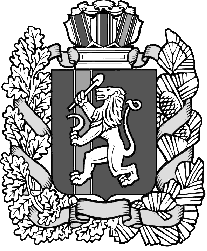 КРАСНОЯРСКИЙ КРАЙ ИЛАНСКИЙ РАЙОН          АДМИНИСТРАЦИЯ КАРАПСЕЛЬСКОГО СЕЛЬСОВЕТАРАСПОРЯЖЕНИЕ23.11.2020  г                                   с.Карапсель                                     № 38-рОб утверждении внештатного инструктора по пожарной профилактикеВ соответствии с пунктом 9 части 1 статьи 14, частью 2 статьи 17 Федерального закона от 06.10.2005г. № 131-ФЗ «Об общих принципах организации местного самоуправления в Российской Федерации», частью 1 статьи 19, частью 1 статьи 25, частью 5 статьи 26 Федерального закона от 25.12.1994 № 69-ФЗ «О пожарной безопасности», ст. 8 Устава Карапсельского сельсовета Иланского района Красноярского края, и в целях привлечения граждан к выполнению на добровольной основе социально значимых работ по обеспечению первичных мер пожарной безопасности на территории Карапсельского сельсовета1. Утвердить внештатными инструкторами по пожарной профилактике   1) в с. Карапсель - Золотареву Ольгу Семеновну 04.04.1968 года рождения уроженку с. Устьянск Абанского района, проживающую в с. Карапсель Иланского района ул. Трактовая д. 192)  в д. Милехино - Михееву Ектерину Викторовну 01.09.1989 года рождения, уроженку д. Минушка Ирбейского района,  проживающую в д. Милехино Иланского района ул. Трактовая д. 41. 2.Контроль за выполнением распоряжения оставляю за собой.3.Распоряжение вступает в силу со дня подписания и подлежит опубликованию в газете «Карапсельский вестник» и размещению на официальном сайте администрации Карапсельского сельсовета.И.о. главы сельсовета                                                 О.С. Золотарева